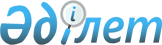 О введении в действие Закона Республики Казахстан "О местных пpедставительных и исполнительных оpганах Республики Казахстан"
					
			Утративший силу
			
			
		
					Постановление Веpховного Совета Республики Казахстан от 10 декабpя 1993 года. Утратило силу - Законом РК от 8 мая 2001 года N 198 ~Z010198
     Верховный Совет Республики Казахстан постановляет:
     1. Ввести в действие Закон Республики Казахстан  
 Z934100_ 
  "О
местных представительных и исполнительных органах Республики
Казахстан" со дня его опубликования.
     2. Установить, что для выборов депутатов в местные
представительные органы в 1994 году число депутатов соответствующих
Маслихатов - Собраний депутатов, предусмотренное частью 3 статьи 2
настоящего Закона, определяют соответствующие исполнительные органы.


             Председатель
      Верховного Совета Республики
              Казахстан
      
      


					© 2012. РГП на ПХВ «Институт законодательства и правовой информации Республики Казахстан» Министерства юстиции Республики Казахстан
				